Exempel på överklagandehänvisning. Gulmarkerad text ändras beroende på ärende. 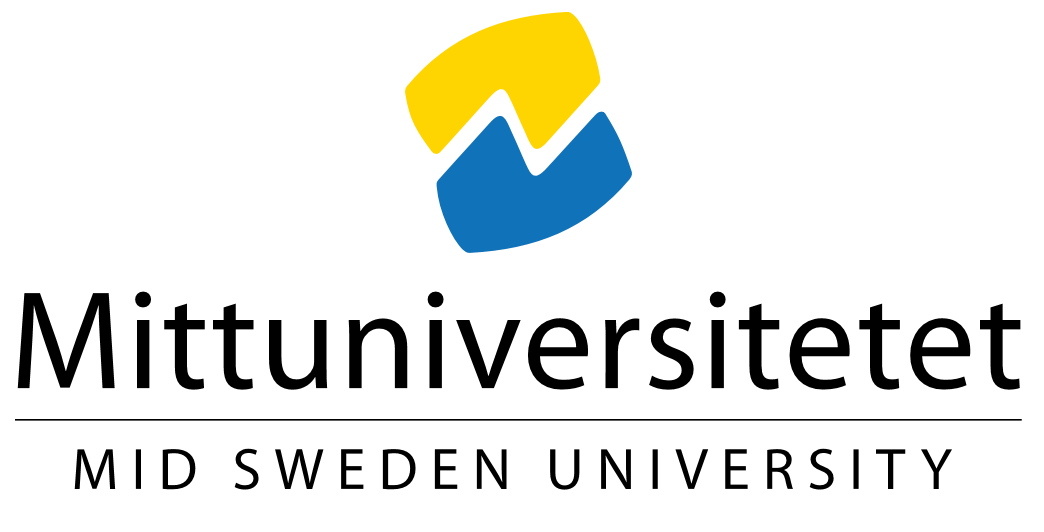 Överklagande av beslut om pedagogiskt stödInformation om överklagandeEtt beslut om pedagogiskt stöd kan bara överklagas till Överklagandenämnden för högskolan (ÖNH) om du anser att beslutet strider mot diskrimineringsförbudet gällande bristande tillgänglighet i 1 kap. 4 § 3 diskrimineringslagen (2008:567).Vart och när man överklagarVill du överklaga detta beslut ska du skriva till ÖNH. ÖNH ska vara mottagare av brevet, men brevet ska skickas eller lämnas till Mittuniversitetet.Överklagandet måste ha kommit in till oss inom tre veckor från den dag du fick del av beslutet genom universitetet.Skicka överklagandet till någon av dessa adresser:Registrator, Mittuniversitetet, 851 70 Sundsvall ellerregistrator@Mittuniversitetet.seOm sista dagen för överklagande är en lördag, söndag, helgdag, midsommar-, jul- eller nyårsafton, räcker det att brevet kommer in nästa vardag.Vad överklagandet ska innehållaI överklagandet ska du skrivaditt namn och dina kontaktuppgifter (adress och telefonnummer),vilket beslut du vill ha ändrat och eventuellt ärendenummer,datum för beslutet,vilken ändring du vill ha och skälen för detta, samtvilka eventuella bevis som du åberopar.Vad händer med överklagandet?När vi får ditt överklagande kontrollerar vi först om det har kommit in i tid. Om du har överklagat för sent kommer ditt överklagande att avvisas.Om ditt överklagande har kommit in i tid undersöker vi om beslutet kan ändras på det sätt som du har begärt. Oavsett om vi ändrar ditt beslut eller inte, kommer ditt ärende därefter att överlämnas till ÖNH. När ÖNH har prövat ditt överklagande skickas deras beslut till dig.